ПРИЛОЖЕНИЕМИНИСТЕРСТВО НАУКИ И ВЫСШЕГО ОБРАЗОВАНИЯ  РОССИЙСКОЙ ФЕДЕРАЦИИФЕДЕРАЛЬНОЕ ГОСУДАРСТВЕННОЕ БЮДЖЕТНОЕ ОБРАЗОВАТЕЛЬНОЕ УЧРЕЖДЕНИЕ ВЫСШЕГО ОБРАЗОВАНИЯ«РЯЗАНСКИЙ ГОСУДАРСТВЕННЫЙ РАДИОТЕХНИЧЕСКИЙ УНИВЕРСИТЕТ ИМЕНИ В.Ф.УТКИНА»Кафедра «Радиотехнические устройства»ОЦЕНОЧНЫЕ МАТЕРИАЛЫ ПО ДИСЦИПЛИНЕБ1.В.01.04 «ЭЛЕКТРОПРЕОБРАЗОВАТЕЛЬНЫЕ УСТРОЙСТВА»Направление подготовки11.05.01  Радиоэлектронные системы и комплексыНаправленность (профиль) подготовки«Радиоэлектронные системы передачи информации»Квалификация  выпускника – инженер Формы обучения – очная  Рязань 20231. ОБЩИЕ ПОЛОЖЕНИЯОценочные материалы – это совокупность учебно-методических материалов (контрольных заданий, описаний форм и процедур проверки), предназначенных для оценки качества освоения обучающимися данной дисциплины как части ОПОП.Цель – оценить соответствие знаний, умений и владений, приобретенных обучающимся в процессе изучения дисциплины, целям и требованиям ОПОП в ходе проведения текущего контроля и промежуточной аттестации.Основная задача – обеспечить оценку уровня сформированности профессиональных компетенций.Контроль знаний, умений и владений  обучающихся проводится в форме текущего контроля и промежуточной аттестации.Текущий контроль успеваемости проводится с целью определения степени усвоения учебного материала, своевременного выявления и устранения недостатков в подготовке обучающихся и принятия необходимых мер по совершенствованию методики преподавания учебной дисциплины, организации работы обучающихся в ходе учебных занятий и самостоятельной работы, оказания им индивидуальной помощи.К контролю текущей успеваемости относится проверка обучающихся: на лекционных занятиях путем проведения текущего тестирования; по результатам выполнения лабораторных работ;по результатам защиты лабораторных работ. Промежуточная аттестация проводится в форме зачета – тестирование или письменный опрос по утвержденным вопросам, сформулированным с учетом содержания учебной дисциплины. В билет включается два теоретических вопроса по темам курса.При оценивании результатов освоения дисциплины применяется балльно-рейтинговая система. Итоговый балл студента определяется путем суммирования оценок, полученных студентом на всех текущих и промежуточной аттестациях, проводимых в течение семестра согласно учебному графику. Итоговый балл переводится в традиционную форму по системе «зачтено», «незачтено».2. ОПИСАНИЕ ПОКАЗАТЕЛЕЙ И КРИТЕРИЕВ ОЦЕНИВАНИЯ КОМПЕТЕНЦИЙСформированность каждой компетенции в рамках освоения данной дисциплины оценивается по трехуровневой шкале:пороговый уровень является обязательным для всех обучающихся по завершении освоения дисциплины;продвинутый уровень характеризуется превышением минимальных характеристик сформированности компетенций по завершении освоения дисциплины;эталонный уровень характеризуется максимально возможной выраженностью компетенций и является важным качественным ориентиром для самосовершенствования.По дисциплине «Электропреобразовательные устройства» предусмотрена балльно-рейтинговая система оценки результатов обучения. Критерии оценки по дисциплине зависят от результатов текущей и промежуточной аттестаций студента. Итоговый балл студента определяется путем суммирования оценок, полученных студентом на всех аттестациях, проводимых в течение семестра согласно учебному графику. Критерии оценки знаний, умений, навыков на текущих и промежуточной аттестациях:На основании полученного суммарного балла студенту выставляется итоговая оценка по дисциплине по шкале «не зачтено», «зачтено». Оценка «зачтено» выставляется студенту, который набрал в сумме более 60 баллов. Обязательным условием является выполнение и защита всех лабораторных работ на уровне не ниже порогового.Оценка «незачтено» выставляется студенту, который набрал в сумме менее 60 баллов или не выполнил всех предусмотренных лабораторных работ на уровне не ниже порогового.3. ПАСПОРТ ОЦЕНОЧНЫХ МАТЕРИАЛОВ ПО ДИСЦИПЛИНЕ (МОДУЛЮ)РАСШИФРОВКА КОДОВ КОНТРОЛИРУЕМЫХ КОМПЕТЕНЦИЙПК-3: Способен проводить моделирование функциональных узлов радиоэлектронных систем и комплексовПК-3.2 Проводит исследования и моделирование режимов работы элементов радиоэлектронных систем и комплексовЗнать  электрические режимы и условия эксплуатации электронной компонентной базы, включая влияние статического электричестваУметь  определять рабочие режимы элементов  радиоэлектронных систем и комплексовВладеть методами и средствами измерения характеристик и режимов работы элементов радиоэлектронных систем и комплексовВ результате освоения дисциплины (модуля) обучающийся должен3.1. Знать:- принципы действия устройств электропитания;- методы исследования устройств электропитания3.2. Уметь:- применять современные теоретические и экспериментальные методы исследования;- определять ожидаемые результаты решения выделенных задач3.3. Владеть:- выполнять расчёты электрических режимов компонентной базы;- способами проведения экспериментальных исследований4. ТИПОВЫЕ КОНТРОЛЬНЫЕ ВОПРОСЫ  И ИНЫЕ МАТЕРИАЛЫа) типовые контрольные вопросы:1. Понятия об энергосистемах и электрических сетях2. Трансформаторные подстанции. Автоматическое резервирование3. Заземление оборудования электроустановки и меры защиты4. Автономные источники электроснабжения5. Источники вторичного электропитания6 Электрические показатели  ИВЭП7 Трансформаторы и дроссели ВИЭП8 Законы электромагнитной индукции9 Принцип действия трансформатора10 Схема замещения трансформатора11 Дроссели  и магнитные усилители12 Потери в трансформаторах и дросселях13 Принципы действия диодных ключей14 Принципы действия ключей на биполярных транзисторах15 Ключи на полевых транзисторах и их характеристики16 Комбинированные транзисторные ключи и их особенности17. Выпрямители. Классификация, основные параметры.18. Принцип действия однополупериодного выпрямителя19. Принцип действия двухполупериодного выпрямителя.20. Однофазная мостовая схема выпрямления21. Выпрямители трехфазной сети22 Схемы управляемых выпрямителей и принципы их действия23 Принцип действия двухполупериодного выпрямителя с активно-индуктивной нагрузкой24 Принцип действия двухполупериодного выпрямителя с активно-емкостной нагрузкой25. Умножители напряжения и принципы их действия26 Сглаживающие фильтры выпрямителей и их основные параметры.27 Активные сглаживающие фильтры28. Стабилизаторы напряжения (тока) и их характеристики29. Принципы действия параметрических стабилизаторов постоянного напряжения.30. Принципы действия параметрических стабилизаторов переменного напряжения31. Компенсационные стабилизаторы постоянного тока с непрерывным регулированием.32. Стабилизатор последовательного типа.33. Температурная компенсация34. Повышение стабильности выходного напряжения35. Стабилизатор параллельного типа36. Интегральные стабилизаторы напряжения37. Защита стабилизатора от перегрузки38. Увеличение мощности стабилизатора39. Классификация и принцип действия инверторов40. Особенности работы модуля переключения41. Типовые схемы однофазных инверторов напряжения42. Спектральный анализ выходного напряжения инверторов43. Инверторы напряжения со ступенчатой формой кривой выходного напряжения44. Инверторы с синусоидальной формой выходного напряжения45. Инверторы напряжения с самовозбуждением46. Инверторы с внешним возбуждением47. Назначение и классификация преобразователей напряжения, функциональные схемы.48. Однотактные преобразователи с прямым включением диода49. Однотактные преобразователи с обратным включением диода50. Двухтактные схемы преобразователей напряжения51. Импульсные стабилизаторы постоянного напряжения и принципы их действия.52 Основные схемы  импульсных стабилизаторов и их возможности53 Принцип действия импульсного стабилизатора с понижением напряжения54 Принцип действия импульсного стабилизатора с повышением напряжения55 Принцип действия импульсного стабилизатора с инвертированием напряжения56 Принцип действия импульсного стабилизатора с ШИМ57 Импульсные стабилизаторы постоянного напряжения с ЧИМ и релейные58 Структурные схемы выпрямительных устройств с бестрансформаторным входом59 Входной помехоподавляющий фильтр60 Сетевой выпрямитель и входной сглаживающий фильтр61 Коррекция коэффициента мощности в выпрямительных устройствах с бестрансформаторным входом62 Регулируемый преобразователь напряжения63 Функциональные схемы выпрямительных устройств с бестрансформаторным входом64 Принципы действия генераторов электроэнергии65 Конструкция генераторов постоянного тока66 Конструкция генераторов переменного тока67. Электротехнические устройства управления и защиты68. Системы бесперебойного электроснабжения70  Системы контроля и управления оборудованием электроустановок.г) описание шкалы оцениванияПри оценке работы студента используется балльно-рейтинговая система. Выполнение задания оценивается из 5 баллов.4.2. Текущее тестированиеДля проведения текущей аттестации, позволяющей провести проверку освоения компетенций при изучении тем дисциплины, предусмотрены контрольные вопросы в тестовой форме. При  тестировании лекционного занятия студент отвечает на 8 вопросов, на защите лабораторной работы — на 20 вопросов, случайным образом выбираемых Moodle.  Тесты доступны авторизованным пользователям по ссылке https://cdo.rsreu.ru/course/view.php?id=3447 Варианты тестовых вопросов  приведены ниже.а) типовые тестовые вопросы по темам дисциплины:Тема 1. Выпрямительные устройства  (ПК-3.2-З, ПК-3.2-У)1. Отметьте параметры электрической энергии первичной сети, искажаемые электрооборудованием потребителей- амплитуда напряжения- угол сдвига фаз трехфазного тока- сдвиг фаз между током и напряжением- частота колебания - форма кривой напряжения2. Системы, объединённые общим процессом генерирования и (или) преобразования, передачи и распределения электрической энергии и состоящие из источников и (или) преобразователей электрической энергии, электрических сетей, распределительных устройств, а также устройств, обеспечивающих поддержание её параметров  в заданных пределах, называются  системами электроснабжения3. Систему трёх сдвинутых по фазе переменных токов одной и той же частоты называют  трехфазным током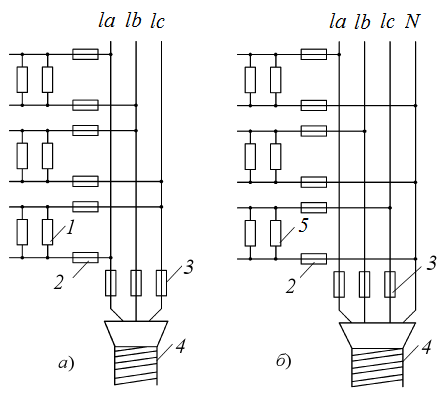 4. На рисунке изображены схемы подключения нагрузок к трехфазной сети.Здесь 1,5 - нагрузки, 2,3 - предохранители, 4 - силовой кабельВведите (в Вольтах) величину напряжения на нагрузке 1Ответ: 380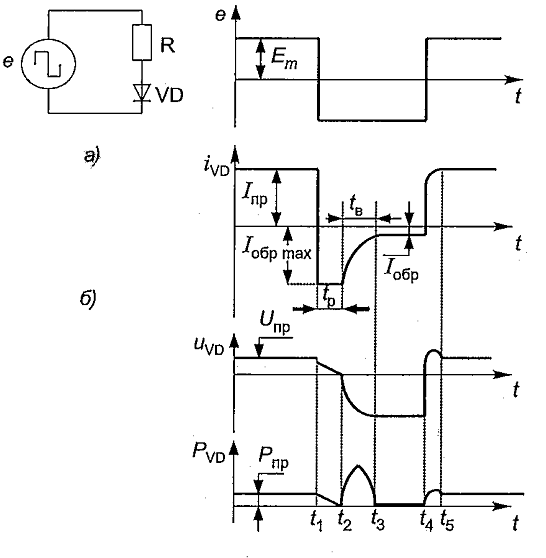 5. Поставьте в соответствие процессам переключения диодного ключа их временные интервалычерез диод протекает прямой ток    0 - t1восстанавливается концентрация основных носителей    t4 - t5рассасывание избыточного заряда    t1 - t2восстановление обратного сопротивления диода     t2 -t 3через дирд протекает обратный ток    t3 - t4Тема 2.  Стабилизаторы (ПК-3.2-З, ПК-3.2-У)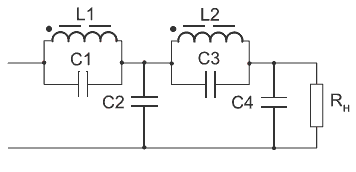 1. На рисунке изображена схема фильтраВыберите один или несколько ответов- одноконтурного- LC- RC- двухконтурного- пассивного - активного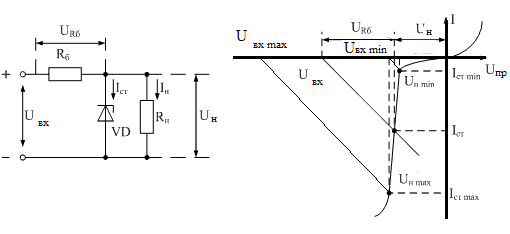 2. Рассчитайте и введите значение коэффициента стабилизации Кст, еслиUвх max = 13,2  Uвх min = 6,2, Uн max = 5,1,  Uн min = 4,9Ответ 18,04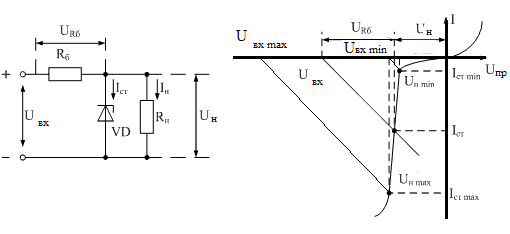 3. При уменьшении Uвх до Uвх min     Выберите один или несколько ответов:1.  ток стабилитрона Iст  растёт быстрее тока нагрузки   Iн   до Iст max2.  падение напряжения URб  уменьшается медленнее напряжения нагрузки Uн 3.  ток стабилитрона Iст уменьшается быстрее тока нагрузки до Iст min4.  напряжение  URб  растёт5.  напряжение нагрузки Uн  уменьшается  до  Uн min6.  падение напряжения URб растёт быстрее напряжения нагрузки Uн  до  URб max7.  напряжение нагрузки Uн  растёт  до  Uн maxТема 3. Электропреобразовательные устройства  (ПК-3.2-З, ПК-3.2-У)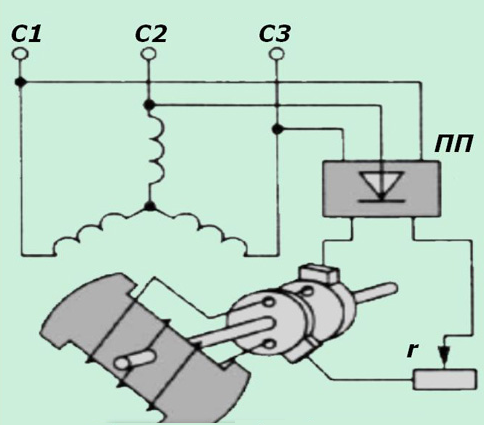 1. На рисунке изображена схема      Выберите один или несколько ответов- трехфазного- бесщёточная- независимая- электропитания- с выпрямителем- асинхронного- генератора- синхронного- возбуждения- электродвигателя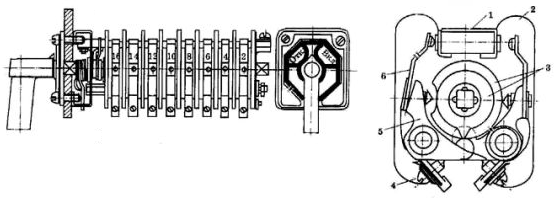 2. На рисунке изображён   Выберите один ответ- трехфазный рубильник- универсальный переключатель- контактор- пакетный выключатель - размыкатель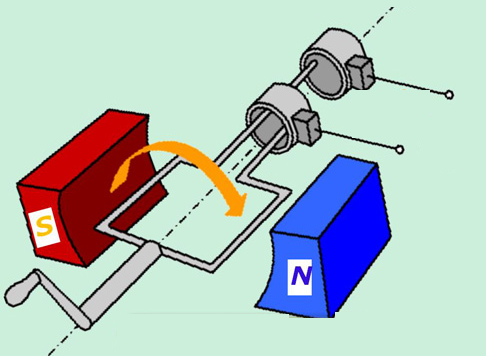 3. Принцип действия генератора переменного токаЧтобы снять с рамки, вращающейся в магнитном поле, электрический ток, используются Ответыколлекторщёточный узелщёткикольцаТема 1. Выпрямительные устройства  (ПК-3.2-В) ЛР1. Исследование   выпрямителей и сглаживающих фильтров.   Электронное издание № 7501Работа выполняется на компьютере в программе Micro-Cap согласно исходным данным. Исходные данные зависят от:- Nгр — правая цифра номера учебной группы;- Nжур — порядковый номер студента в списке учебной группы у преподавателя (при необходимости уточните).1. Рассчитайте исходные данные для проектирования:Кпул = (Nгр +1) % - коэффициент пульсаций, в процентах;Um = 0,5 ( Nжур +5)  В -  амплитуда входного сигнала, в Вольтах; Rн = ( Nгр +1 ) х ( Nжур + 40) Ом — сопротивление нагрузки, в Омах;Сф = С1 = 1/(2 Rн Кпул f) Ф — ёмкость фильтра, в Фарадах;f = 50 Гц - частота в Герцах; L = Rн /2 Кпул f  Гн — индуктивность фильтра в Генри 2. Соберите в Micro-Cap схему лабораторной установки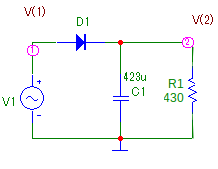 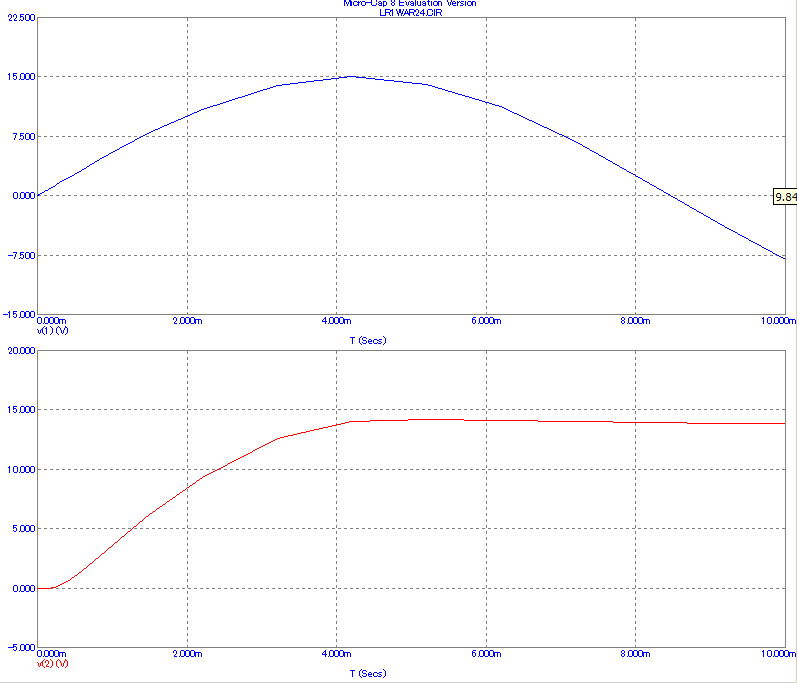 3. Определите по графикам время окончания переходного процесса  Ответ 3,8 мс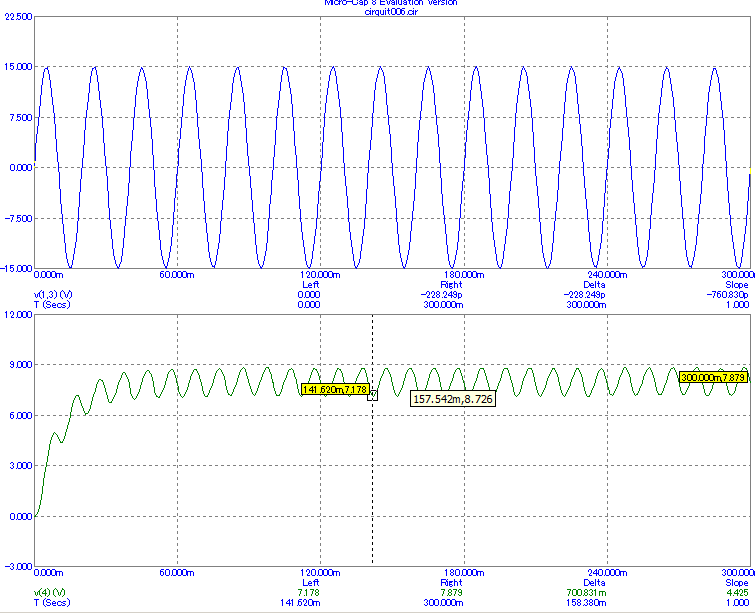 4. По графикам напряжения на генераторе и на нагрузке  оцените величину пульсаций5. Рассчитайте коэффициент пульсаций  Ответ  Кпул% = ((Umax - Umin  )/(2*Uн))*100%  = 9,9%Тема 2. Стабилизаторы (ПК-3.2-В)ЛР2. Исследование стабилизатора постоянного напряжения.  Электронное издание № 7525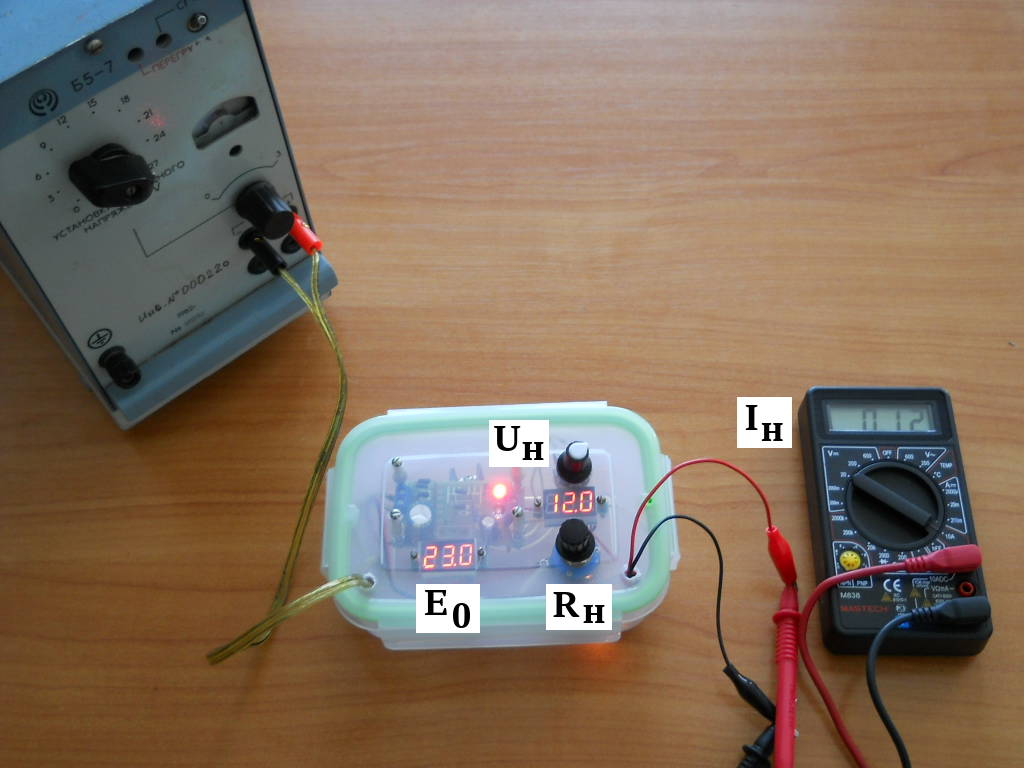 1. Соберите лабораторную установку2. Исследуйте зависимость выходного напряжения от входного,  запишите в таблицу значения входного напряжения Е0, выходного напряжения Uн, выходного тока Iн.3. Исследуйте зависимость выходного напряжения от тока нагрузки, запишите в таблицу значения входного напряжения Е0, выходного напряжения Uн, выходного тока Iн.4. Постройте   графики Uн =f(Е0),  Iн =f(Е0)5. Рассчитайте значение коэффициента стабилизации  по формуле           (Е0 max - Е0 min)/23 ВКст = ---------------------------            (Uн max - Uн min)/ 12 В 6. Постройте графики Uн =f(Iн),  Е0 =f(Iн) 7. Рассчитайте  внутреннее  сопротивление стабилизатора по формуле         Uн max - Uн minRi = -------------------            Iн max - Iн minТема 3. Электропреобразовательные устройства  (ПК-3.2-В)ЛР3. Исследование понижающего преобразователя напряжения. Электронное издание Работа выполняется на компьютере в программе Micro-Cap 8 согласно исходным данным. Исходные данные зависят от:- Nгр — правая цифра номера учебной группы;- Nжур — порядковый номер студента в списке учебной группы у преподавателя (при необходимости уточните).Диапазон изменений Vin = 9-15 В,    Rload = 0.2 — 2 Ом 1. Рассчитайте исходные данные для проектирования:L1 = (Nгр + 3), мкГн  R11= 5 кОм + (200* Nжур ), Ом  2. Откройте модель лабораторной установки S_BUCK_CM.cir, сохраните её под именем LR3isp4фамилия1.cir, проверьте работоспособность, измените параметры согласно исходных данных для проектирования.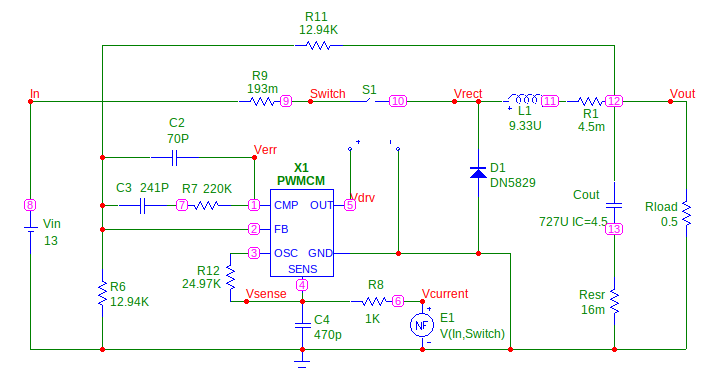 Модель лабораторной установки. Исходные данные приведены в качестве примера.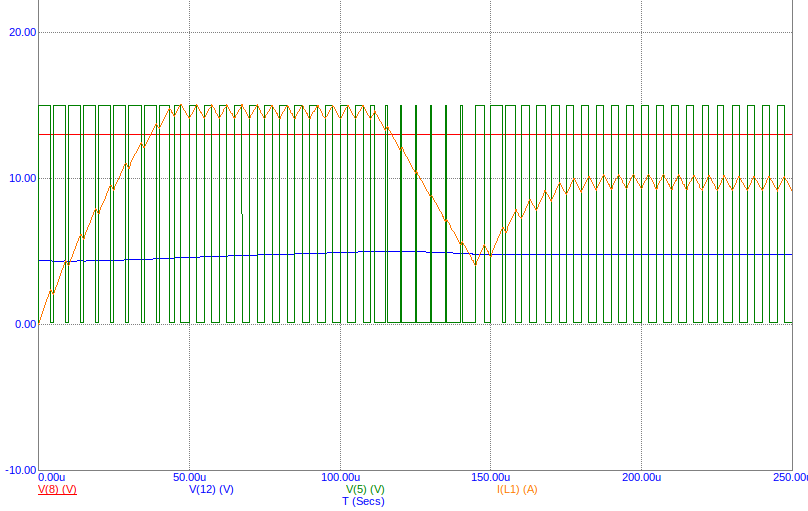 Временные диаграммы сигналов понижающего преобразователя напряжения.  Здесь:- красный график — напряжение на входе преобразователя Vin = Uвх ; - синий график — напряжение на выходе преобразователя Vout = Uвых ; - зелёный график — сигнал управления ключом;- оранжевый график — ток в индуктивности L1.3. Определите по графикам значения входного и выходного напряжения. 4. Изменяя значения входного напряжения, заполните таблицу зависимости  выходного напряжения от входного и значения тока нагрузки. 5. Изменяя сопротивление нагрузки от 0,2 до 2 Ом, заполните таблицу зависимости напряжения на выходе стабилизатора от тока нагрузки6. Постройте графики зависимостей напряжения на выходе преобразователя напряжения от напряжения на входе по Таблице 1 (см рис. 15),  зависимости напряжения на выходе преобразователя от тока нагрузки (см. рис. 16), тока нагрузки от сопротивления нагрузки (см. рис. 17) по Таблице 2.7 Рассчитайте коэффициент нестабильности напряжения на выходе Uвых в зависимости от напряжения Uвх.КнU=  {(4,73 — 4,62) : 4,69 } : (15 — 9) = 0,14%/В (вариант)б) описание шкалы оцениванияПо каждой лабораторной работе предусмотрено тестирование по 20 вопросам. За каждый ответ максимально начисляется 0,25 балла:0,25 балла	– ответ полностью правильный0,15 балла	– ответ неполный (частично правильный)0 баллов	– ответ неправильныйМаксимально по всем темам студент может набрать 40 баллов.4.3. Промежуточная аттестация (зачет)По дисциплине зачет является элементом контроля теоретических знаний студента. Форма проведения зачета – тестирование или письменный ответ на билет. В структуру билета включаются 2 теоретических вопроса.а) типовые вопросы на письменный ответ совпадают с типовыми контрольными вопросами.Тема 1. Выпрямительные устройства   ( ПК-3.2-З, ПК-3.2-У, ПК-3.2-В)1. Понятия об энергосистемах и электрических сетях2. Трансформаторные подстанции. Автоматическое резервирование3. Заземление оборудования электроустановки и меры защиты4. Автономные источники электроснабжения5. Источники вторичного электропитания6 Электрические показатели  ИВЭП7 Трансформаторы и дроссели ВИЭП8 Законы электромагнитной индукции9 Принцип действия трансформатора10 Схема замещения трансформатора11 Дроссели  и магнитные усилители12 Потери в трансформаторах и дросселях13 Принципы действия диодных ключей14 Принципы действия ключей на биполярных транзисторах15 Ключи на полевых транзисторах и их характеристики16 Комбинированные транзисторные ключи и их особенности17. Выпрямители. Классификация, основные параметры.18. Принцип действия однополупериодного выпрямителя19. Принцип действия двухполупериодного выпрямителя.20. Однофазная мостовая схема выпрямления21. Выпрямители трехфазной сети22 Схемы управляемых выпрямителей и принципы их действия23 Принцип действия двухполупериодного выпрямителя с активно-индуктивной нагрузкой24 Принцип действия двухполупериодного выпрямителя с активно-емкостной нагрузкой25. Умножители напряжения и принципы их действия26 Сглаживающие фильтры выпрямителей и их основные параметры.27 Активные сглаживающие фильтрыТема 2. Стабилизаторы    (ПК-3.2-З, ПК-3.2-У, ПК-3.2-В)1. Стабилизаторы напряжения (тока) и их характеристики2. Принципы действия параметрических стабилизаторов постоянного напряжения.3. Принципы действия параметрических стабилизаторов переменного напряжения4. Компенсационные стабилизаторы постоянного тока с непрерывным регулированием.5. Стабилизатор последовательного типа.6. Температурная компенсация7. Повышение стабильности выходного напряжения8. Стабилизатор параллельного типа9. Интегральные стабилизаторы напряжения10. Защита стабилизатора от перегрузки11. Увеличение мощности стабилизатора12. Классификация и принцип действия инверторов13. Особенности работы модуля переключения14. Типовые схемы однофазных инверторов напряжения15. Спектральный анализ выходного напряжения инверторов16. Инверторы напряжения со ступенчатой формой кривой выходного напряжения17 Инверторы с синусоидальной формой выходного напряжения18. Инверторы напряжения с самовозбуждением19. Инверторы с внешним возбуждением20. Назначение и классификация преобразователей напряжения, функциональные схемы.21. Однотактные преобразователи с прямым включением диода22. Однотактные преобразователи с обратным включением диода23. Двухтактные схемы преобразователей напряжения24 Импульсные стабилизаторы постоянного напряжения и принципы их действия.25 Основные схемы  импульсных стабилизаторов и их возможности26 Принцип действия импульсного стабилизатора с понижением напряжения27 Принцип действия импульсного стабилизатора с повышением напряжения28 Принцип действия импульсного стабилизатора с инвертированием напряжения29 Принцип действия импульсного стабилизатора с ШИМ30 Импульсные стабилизаторы постоянного напряжения с ЧИМ и релейныеТема 3. Электропреобразовательные устройства  (ПК-3.2-З, ПК-3.2-У, ПК-3.2-В)1.  Структурные схемы выпрямительных устройств с бестрансформаторным входом2 Входной помехоподавляющий фильтр3 Сетевой выпрямитель и входной сглаживающий фильтр4 Коррекция коэффициента мощности в выпрямительных устройствах с бестрансформаторным входом5 Регулируемый преобразователь напряжения6 Функциональные схемы выпрямительных устройств с бестрансформаторным входом7 Принципы действия генераторов электроэнергии8 Конструкция генераторов постоянного тока9 Конструкция генераторов переменного тока10. Электротехнические устройства управления и защиты11. Системы бесперебойного электроснабжения12 Системы контроля и управления оборудованием электроустановок.б) описание шкалы оценивания:При оценке студента на зачете используется балльно-рейтинговая система. Зачет оценивается из 20 баллов.Составил:к.т.н., доцент,  доцент кафедры РТУ 			________________   /А.Н. Крюков/Зав. кафедрой РТУ			________________   /Ю.Н. Паршин/ Вид работы студента (текущего контроля знаний)Максимальное количество балловВыполнение лабораторных работ40Текущее тестирование по темам дисциплины40Промежуточная аттестация (зачет)20Итого100Контролируемые разделы  (темы) дисциплины (результаты по разделам)Код контролируемой компетенцииВид, метод, форма оценочного мероприятияРаздел 1. Электропреобразовательные устройстваТема 1 Выпрямительные устройства  ПК-3.2-З ПК-3.2-У ПК-3.2-ВЗачетТекущее тестированиеhttps://cdo.rsreu.ru/course/view.php?id=3447Тема 2 СтабилизаторыПК-3.2-З ПК-3.2-У ПК-3.2-ВЗачетТекущее тестированиеhttps://cdo.rsreu.ru/course/view.php?id=3447Тема 3 Электропреобразовательные устройства  ПК-3.2-З ПК-3.2-У ПК-3.2-ВЗачетТекущее тестированиеhttps://cdo.rsreu.ru/course/view.php?id=3447Шкала оцениванияКритерий5 баллов (эталонный уровень)Оценку «отлично» заслуживает студент, обнаруживший всестороннее, систематическое и глубокое знание учебно-программного материала, умение свободно выполнять задания, предусмотренные программой, усвоивший основную и знакомый с дополнительной литературой, рекомендованной программой. Как правило, оценка «отлично» выставляется студентам, усвоившим взаимосвязь основных понятий дисциплины в их значении для приобретаемой профессии, проявившим творческие способности в понимании, изложении и использовании учебно-программного материала.4 балла (продвинутый уровень)Оценку «хорошо» заслуживает студент, обнаруживший полное знание учебно-программного материала, успешно выполняющий предусмотренные в программе задания, усвоивший основную литературу, рекомендованную в программе. Как правило, оценка «хорошо» выставляется студентам, показавшим систематический характер знаний по дисциплине и способным к их самостоятельному пополнению и обновлению в ходе дальнейшей учебной работы и профессиональной деятельности.3 балла(пороговый уровень)Оценку «удовлетворительно» заслуживает студент, обнаруживший знания основного учебно-программного материала в объеме, необходимом для дальнейшей учебы и предстоящей работы по специальности, справляющийся с выполнением заданий, предусмотренных программой, знакомый с основной литературой, рекомендованной программой. Как правило, оценка «удовлетворительно» выставляется студентам, допустившим погрешности в ответе на экзамене и при выполнении экзаменационных заданий, но обладающим необходимыми знаниями для их устранения под руководством преподавателя.2 баллаОценка «неудовлетворительно» выставляется студенту, обнаружившему пробелы в знаниях основного учебно-программного материала, допустившему принципиальные ошибки в выполнении предусмотренных программой заданий. Как правило, оценка «неудовлетворительно» ставится студентам, которые не могут продолжить обучение или приступить к профессиональной деятельности по окончании вуза без дополнительных занятий по соответствующей дисциплине.Шкала оцениванияКритерий32 - 40 баллов (эталонный уровень)студент демонстрирует высокий уровень знаний по темам дисциплины25-31 балл (продвинутый уровень)студент демонстрирует достаточный уровень знаний по темам дисциплины24 балла(пороговый уровень)студент демонстрирует допустимый уровень знаний по темам дисциплины0-23 балловстудент показал недостаточный уровень знаний по темам дисциплиныШкала оцениванияКритерий17 - 20 баллов(эталонный уровень)Студент: - правильно, аргументировано ответил на все вопросы зачёта, с приведением примеров; - показал глубокие систематизированные знания, владеет приемами рассуждения и сопоставляет материал из разных источников: теорию связывает с практикой, другими темами данного курса, других изучаемых предметов; - обладает правильной речью в быстром или умеренном темпе.Дополнительным условием могут стать хорошие успехи при выполнении  лабораторных работ, систематическая активная работа на лекциях.13 - 16 баллов(продвинутый уровень)Студент: - правильно, аргументировано ответил на большинство вопросов зачёта, с приведением примеров; - в ответах присутствуют несущественные ошибки, преподаватель задает наводящие вопросы, на которые студент отвечает. - обладает правильной речью в умеренном темпе.12 баллов(пороговый уровень)Студент справился с 60% вопросов и заданий, в ответах на другие вопросы допустил существенные ошибки. При ответе на дополнительные вопросы показывает некоторое понимание содержания материала.0 — 11 балловСтудент не справился с 60% вопросов и заданий зачёта или отказался отвечать на вопросы в билете.